Floor AptNo.PurchasePrice £Annual Service ChargeAnnualGround RentOffers available on selected apartments ask for details (t’s & c’s apply)1-Bed Apartments (Leasehold)                                      Features & Benefits1-Bed Apartments (Leasehold)                                      Features & Benefits1-Bed Apartments (Leasehold)                                      Features & Benefits1-Bed Apartments (Leasehold)                                      Features & Benefits1-Bed Apartments (Leasehold)                                      Features & Benefits1-Bed Apartments (Leasehold)                                      Features & BenefitsSecond 32 RESERVED£6786£214 Fantastic 1-bed with views to the Malvern Hills with a south-west facing large paved private roof terrace with planters2-Bed Apartments (Leasehold)                                             Features & Benefits2-Bed Apartments (Leasehold)                                             Features & Benefits2-Bed Apartments (Leasehold)                                             Features & Benefits2-Bed Apartments (Leasehold)                                             Features & Benefits2-Bed Apartments (Leasehold)                                             Features & Benefits2-Bed Apartments (Leasehold)                                             Features & BenefitsGround1£375,000£7540£359Fabulous ‘dressed’ furnished show apt with fitted ‘New England’ style wardrobes, curtains & feature fireplaceFirst10 £340,000“£340 Spacious part-furnished apt on the first floor Atrium level with carpets & light shades ‘Property of the Month’ with5 YEARS’ SERVICE CHARGE PAID for a May reservationFirst11 £335,000 “£372 Spacious Atrium level part-furnished apt with walk-in hallway cupboard & light shades throughoutFirst12£345,000“£381 Generous apt with lounge picture window & curtains, light shades, 2 double beds with wood-effect flooring throughoutSecond 26 £370,000“£381  Part-furnished with lounge feature picture window & quality carpets & light shades includedThird43£299,000“£294 2 x double bedroom apt with feature bay bedroom windows, carpets & light shades throughoutFirst9£330,000£7540£363Conveniently situated 2-bed by main lift on popular Atrium level with feature fireplace, vertical blinds & light shadesSecond24£330,000“£386Generous 2 x double beds with fitted sliding mirror door wardrobe & vertical blinds to bed 2, curtains & light shadesThird34£360,000“£356Spectacular corner apartment with stunning views, generous hallway & wood effect flooring throughout Third36SOLD“£386Spacious third floor apt with fitted wardrobes & great viewsThird38RESERVED“£381Lounge/diner with views & feature fireplace, fitted oak effect wardrobe to bed 1, curtains & light shades throughoutViewings by appointment - 07814 232 584 or 0800 471 4793maria@oakretirement.co.uk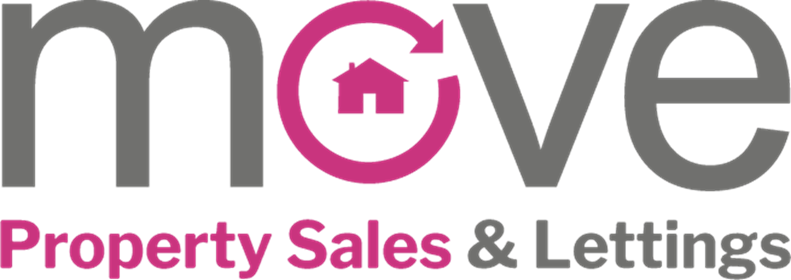 Move Estate Agents
15 Clarence Parade, Cheltenham
Gloucestershire, GL50 3PA01242 257 333cheltenham@move.uk.netAre you looking to buy a property but conventional property viewing times just don’t seem to fit into your schedule? Move Sales & Lettings is proud to now offer Safari Viewings! Safari Viewings are out of hours viewings every Wednesday -‘Early Bird’ viewings are available on Wednesdays at 7.30am onwards.‘Night Hunter’ viewings are up to 8pm latest on Wednesdays……………………………….Our early & late property viewings are open to all property hunters, so get in touch with our Cheltenham estate agents today to book a viewing at Honeybourne Gate that suits your diary!Viewings by appointment - 07814 232 584 or 0800 471 4793maria@oakretirement.co.ukMove Estate Agents
15 Clarence Parade, Cheltenham
Gloucestershire, GL50 3PA01242 257 333cheltenham@move.uk.netAre you looking to buy a property but conventional property viewing times just don’t seem to fit into your schedule? Move Sales & Lettings is proud to now offer Safari Viewings! Safari Viewings are out of hours viewings every Wednesday -‘Early Bird’ viewings are available on Wednesdays at 7.30am onwards.‘Night Hunter’ viewings are up to 8pm latest on Wednesdays……………………………….Our early & late property viewings are open to all property hunters, so get in touch with our Cheltenham estate agents today to book a viewing at Honeybourne Gate that suits your diary!Viewings by appointment - 07814 232 584 or 0800 471 4793maria@oakretirement.co.ukMove Estate Agents
15 Clarence Parade, Cheltenham
Gloucestershire, GL50 3PA01242 257 333cheltenham@move.uk.netAre you looking to buy a property but conventional property viewing times just don’t seem to fit into your schedule? Move Sales & Lettings is proud to now offer Safari Viewings! Safari Viewings are out of hours viewings every Wednesday -‘Early Bird’ viewings are available on Wednesdays at 7.30am onwards.‘Night Hunter’ viewings are up to 8pm latest on Wednesdays……………………………….Our early & late property viewings are open to all property hunters, so get in touch with our Cheltenham estate agents today to book a viewing at Honeybourne Gate that suits your diary!Viewings by appointment - 07814 232 584 or 0800 471 4793maria@oakretirement.co.ukMove Estate Agents
15 Clarence Parade, Cheltenham
Gloucestershire, GL50 3PA01242 257 333cheltenham@move.uk.netAre you looking to buy a property but conventional property viewing times just don’t seem to fit into your schedule? Move Sales & Lettings is proud to now offer Safari Viewings! Safari Viewings are out of hours viewings every Wednesday -‘Early Bird’ viewings are available on Wednesdays at 7.30am onwards.‘Night Hunter’ viewings are up to 8pm latest on Wednesdays……………………………….Our early & late property viewings are open to all property hunters, so get in touch with our Cheltenham estate agents today to book a viewing at Honeybourne Gate that suits your diary!Viewings by appointment - 07814 232 584 or 0800 471 4793maria@oakretirement.co.ukMove Estate Agents
15 Clarence Parade, Cheltenham
Gloucestershire, GL50 3PA01242 257 333cheltenham@move.uk.netAre you looking to buy a property but conventional property viewing times just don’t seem to fit into your schedule? Move Sales & Lettings is proud to now offer Safari Viewings! Safari Viewings are out of hours viewings every Wednesday -‘Early Bird’ viewings are available on Wednesdays at 7.30am onwards.‘Night Hunter’ viewings are up to 8pm latest on Wednesdays……………………………….Our early & late property viewings are open to all property hunters, so get in touch with our Cheltenham estate agents today to book a viewing at Honeybourne Gate that suits your diary!Viewings by appointment - 07814 232 584 or 0800 471 4793maria@oakretirement.co.ukMove Estate Agents
15 Clarence Parade, Cheltenham
Gloucestershire, GL50 3PA01242 257 333cheltenham@move.uk.netAre you looking to buy a property but conventional property viewing times just don’t seem to fit into your schedule? Move Sales & Lettings is proud to now offer Safari Viewings! Safari Viewings are out of hours viewings every Wednesday -‘Early Bird’ viewings are available on Wednesdays at 7.30am onwards.‘Night Hunter’ viewings are up to 8pm latest on Wednesdays……………………………….Our early & late property viewings are open to all property hunters, so get in touch with our Cheltenham estate agents today to book a viewing at Honeybourne Gate that suits your diary!